Викторина "Путешествие в мир сказок"(1 - 2 классы)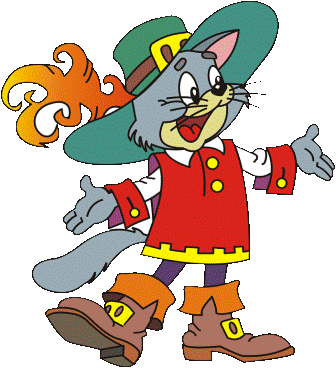 Здравствуйте, ребята! Начинаем наше путешествие в мир сказок. Поднимите руку те, кто любит сказки. Я очень рада, что вы любите эти замечательные произведения. Ведь именно со сказками мы знакомимся с ранних лет. Когда вы были совсем маленькими, ваши мамы, бабушки рассказывали вам сказки  про румяного колобка, про курочку Рябу, про репку. Вы чуть-чуть подросли, и вот уже ваши лучшие друзья герои "Телефона", "Мойдодыра", "Доктора Айболита" из сказок Чуковского, герои сказок Сутеева, Перро, братьев Гримм, Андерсена. Придя в школу, переходя из класса в класс, вы постоянно знакомитесь с новыми сказками -народными и авторскими. Благодаря сказкам, вы становитесь чувствительней к красоте, учитесь осуждать зло, восхищаетесь добротой.Сказочная разминка. Постарайтесь быстро ответить на вопросы:- От кого убежала посуда? (от Федоры из сказки Чуковского "Федорино горе")- Как зовут сказочную девочку, перепрыгнувшую через костёр и превратившуюся в облачко? (Снегурочка из русской народной сказки "Снегурочка")- Как зовут девочку, побывавшую в стране чудес? (Алиса из сказки Кэрролла "Алиса в Стране чудес")- Кто стоял за внучкой в сказке "Репка"? (Жучка)- Сколько человек тянули репку?(3)- Кто спас от паука муху, нашедшую копеечку по пути на базар? (комар, сказка Чуковского "Муха-Цокотуха")- На чём летели в одной из сказок Чуковского комарики? (на воздушном шарике, сказка "Тараканище")- Как зовут лучшего друга Малыша из сказки Астрид Линдгрен? (Карлсон, сказка "Малыш и Карлсон")- Как звали курицу, несущую золотые яйца? (Ряба)- Какая птица в известной русской народной сказке не смогла накормить лису? (журавль)- Как звали ловца пиявок из сказки "Золотой ключик, или Приключения Буратино"? (Дуремар, автор сказки А.Толстой)- В какой сказке из простого ячменного зерна вырастает красивый цветок- тюльпан? (сказка "Дюймовочка", автор Х.Андерсен)- Как зовут королевича, из сказки А.С. Пушкина, оживившего мертвую царевну? (королевич Елисей, "Сказка о мёртвой царевне и семи богатырях")- Как звали самого умного коротышку в книге Н.Носова "Приключения Незнайки"? (Знайка)- Как начинает А.С. Пушкин "Сказку о царе Салтане"? (Три девицы под окном пряли поздно вечерком)Конкурс "Сказочные телеграммы"Кто из сказочных персонажей мог дать такие телеграммы:Купил семена. Приезжайте тянуть. (Дед из сказки "Репка")Хвост нашли. Плакать перестал. (Ослик Иа, сказка "Вини-Пух и все-все- все", автор А. Милн)Ключ достал. Скоро буду. (Буратино, из сказки "Золотой ключик, или Приключения Буратино", автор А.Н. Толстой)Люблю цветы только красных оттенков. (Настенька, из сказки С. Аксакова "Аленький цветочек")Купила самовар. Приглашаю к чаю. (Муха, из сказки "Муха-Цокотуха", автор К.Чуковский)Ушёл от зайца, волка и медведя. (Колобок, из сказки "Колобок" )Помни, всё исчезнет после двенадцати ночи. (Фея, из сказки "Золушка",автор Ш.Перро )В гости не приду. Мотор забарахлил. (Карлсон, из сказки "Малыш и Карлсон", автор А.Линдгрен)Обязуюсь впредь мыть посуду. (Федора, из сказки "Федорино горе", автор К. Чуковского)Ищу шестерых братьев после страшного происшествия.(Козлёнок, из сказки "Волк и семеро козлят")Конкурс "Таинственная коробка"В моей таинственной коробке находятся предметы из сказок. Отгадайте, что это за предметы.Этот предмет проглотил крокодил из сказки. Что это за предмет? Назовите автора и название сказки. (Мочалка, сказка "Мойдодыр", автор Чуковский)Вместо этого предмета Мальвина использовала карпа. Что это за предмет? (Зеркало)С помощью этого предмета можно смастерить самые замечательные вещи, а можно даже убить страшного героя русских сказок. (Иголка) Конкурс "Найди сказочных героев"Ребятам раздаются листочки с заданиями. Дети сами находят слова по вертикали и по горизонтали и с помощью цветных карандашей закрашивают их.Сказочные герои(Колобок,  Кай,  Лапоть, Русалочка, Дадон, белка, щука, Мальвина,  Алёнушка,  дракон, кот,  Карлсон,  Базилио,  Дюймовочка,  Карабас,  Дуремар, Балда)Конкурс "Сказочные коты"Кот Васька очень гордился, что в его роду было много известных котов. Попробуйте по небольшим портретам догадаться, о ком из этих котов идёт речь.Этот "слепой" кот был очень хитрым и изворотливым, под стать своей подружке. (Кот Базилио из сказки А.Н.Толстого "Золотой ключик, или приключения Буратино)Хозяин этого кота очень хорошо помнил, на какие хитрости пускался этот плут, когда охотился на крыс и мышей, как ловко он прикидывался мёртвым, то повиснув на задних лапах, то зарывшись чуть ли не с головой в муку. (Кот в сапогах, из сказки Ш. Перро "Кот в сапогах")А этот кот был добрейшей души животным, за что и поплатился, испытывая огромные неприятности и неудобства от весёлых непосед мышат. (Кот Леопольд, из сказки А.Резникова "Приключения кота Леопольда")Лучшим другом этого кота в тельняшке был теленок по имени Гаврюша. (Кот Матроскин, из повести Э.Успенского "Дядя Фёдор, пёс и кот") А теперь вспомните и назовите сказочных собак. (Жучка из сказки "Репка", Артемон  из сказки А.Н. Толстого "Золотой ключик, или приключения Буратино", Тотошка из сказки А.Волкова "Волшебник Изумрудного города", Шарик из сказочной повести Э. Успенского "Дядя Фёдор, пёс и кот" и т.д.)Конкурс "Волшебные предметы"Какие волшебные предметы были у следующих сказочных героев:- у солдата из сказки Андерсена? (огниво)- у Буратино? (золотой ключик)- у Незнайки? (волшебная палочка)- у девочки Жени из сказки В.Катаева? (цветик-семицветик)- у Золушки? (хрустальные туфельки)- у мачехи Белоснежки? (волшебное зеркало)- у Бабы-Яги? (метла)- у Алладина? (лампа с джинном)Конкурс "Назови друзей"Назовите друзей сказочных героев.- у Маугли (Балу, Багира, Каа)- у Чиполлино (Вишенка, Редиска, кум Тыква)- у Малыша (Карлсон)- у Вини-Пуха (Пятачок, ослик Иа, Кролик:)- у Герды (Кай)- у Буратино (Мальвина, Пьеро)- у Незнайки (Кнопочка, Гунька)- у Чебурашки (крокодил Гена)Конкурс "Угадай-ка"В этой книжке именины.
Много было там гостей.
А на этих именинах 
Появился вдруг злодей.
Он хотел убить хозяйку, 
Чуть её не погубил. 
Но коварному злодею
Кто-то голову срубил. Кто?(комар, из сказки К.Чуковского "Муха-Цокотуха"). С букварём шагает в школуДеревянный мальчуган.
Попадает вместо школы
В деревянный балаган.
Как зовётся эта книжка? 
Как зовётся сам мальчишка?(Буратино, из сказки А.Н.Толстого "Золотой ключик, или приключения Буратино).Всех на свете он добрей, 
Лечит он больных зверей.
И однажды бегемота
Вытащил он из болота.
Кто это?(Доктор Айболит, из сказки К. Чуковского).Многим долго неизвестный, 
Стал он каждому дружком.
Всем по сказке интересной
Мальчик-луковка знаком.
Очень просто и недлинно
Он зовётся…
(Чиполлино).Он и весел, и незлобен, 
Этот милый чудачок.
С ним хозяин - мальчик Робин
И приятель - Пятачок.
Для него прогулка - праздник,
И на мёд особый нюх.
Это плюшевый проказник
Медвежонок…
(Вини-Пух).Он дружок зверям и птицам.
Он живое существо.
Но таких на белом свете
Больше нет ни одного.Потому что он не птица,
Не котёнок, не щенок,
Не волчонок, не сурок.
Но заснята для кино,
И известна вам давно -
Эта милая мордашка.
И зовётся …
(Чебурашка).Девочка спит и пока что не знает, 
Что в этой сказке её ожидает. 
Жаба под утро её украдет, 
В нору упрячет бессовестный крот. 
Впрочем, довольно. Нужна ли подсказка? 
Кто эта девочка? Что же за сказка?     (Дюймовочка, из сказки "Дюймовочка" Х. Андерсена). Была у злодея до пят борода. 
В театре всех кукол он мучил всегда.
"Подайте мне плётку!", -  гремел его бас.
Скажите скорее, кто он?
(Карабас).Дорогие, ребята, давайте обсудим нашу игру.(Дети делятся своими впечатлениями, рассказывают, что им больше всего понравилось, какие задания показались легкими, какие – сложными. Легко ли им было работать в парах, или работать всем вместе, а может  лучше по одному. Каждый участник высказывает свое мнение об игре.) Спасибо всем за игру!Здравствуйте, ребята! Начинаем наше путешествие в мир сказок. Поднимите руку те, кто любит сказки. Я очень рада, что вы любите эти замечательные произведения. Ведь именно со сказками мы знакомимся с ранних лет. Когда вы были совсем маленькими, ваши мамы, бабушки рассказывали вам сказки  про румяного колобка, про курочку Рябу, про репку. Вы чуть-чуть подросли, и вот уже ваши лучшие друзья герои "Телефона", "Мойдодыра", "Доктора Айболита" из сказок Чуковского, герои сказок Сутеева, Перро, братьев Гримм, Андерсена. Придя в школу, переходя из класса в класс, вы постоянно знакомитесь с новыми сказками -народными и авторскими. Благодаря сказкам, вы становитесь чувствительней к красоте, учитесь осуждать зло, восхищаетесь добротой.Сказочная разминка. Постарайтесь быстро ответить на вопросы:- От кого убежала посуда? (от Федоры из сказки Чуковского "Федорино горе")- Как зовут сказочную девочку, перепрыгнувшую через костёр и превратившуюся в облачко? (Снегурочка из русской народной сказки "Снегурочка")- Как зовут девочку, побывавшую в стране чудес? (Алиса из сказки Кэрролла "Алиса в Стране чудес")- Кто стоял за внучкой в сказке "Репка"? (Жучка)- Сколько человек тянули репку?(3)- Кто спас от паука муху, нашедшую копеечку по пути на базар? (комар, сказка Чуковского "Муха-Цокотуха")- На чём летели в одной из сказок Чуковского комарики? (на воздушном шарике, сказка "Тараканище")- Как зовут лучшего друга Малыша из сказки Астрид Линдгрен? (Карлсон, сказка "Малыш и Карлсон")- Как звали курицу, несущую золотые яйца? (Ряба)- Какая птица в известной русской народной сказке не смогла накормить лису? (журавль)- Как звали ловца пиявок из сказки "Золотой ключик, или Приключения Буратино"? (Дуремар, автор сказки А.Толстой)- В какой сказке из простого ячменного зерна вырастает красивый цветок- тюльпан? (сказка "Дюймовочка", автор Х.Андерсен)- Как зовут королевича, из сказки А.С. Пушкина, оживившего мертвую царевну? (королевич Елисей, "Сказка о мёртвой царевне и семи богатырях")- Как звали самого умного коротышку в книге Н.Носова "Приключения Незнайки"? (Знайка)- Как начинает А.С. Пушкин "Сказку о царе Салтане"? (Три девицы под окном пряли поздно вечерком)Конкурс "Сказочные телеграммы"Кто из сказочных персонажей мог дать такие телеграммы:Купил семена. Приезжайте тянуть. (Дед из сказки "Репка")Хвост нашли. Плакать перестал. (Ослик Иа, сказка "Вини-Пух и все-все- все", автор А. Милн)Ключ достал. Скоро буду. (Буратино, из сказки "Золотой ключик, или Приключения Буратино", автор А.Н. Толстой)Люблю цветы только красных оттенков. (Настенька, из сказки С. Аксакова "Аленький цветочек")Купила самовар. Приглашаю к чаю. (Муха, из сказки "Муха-Цокотуха", автор К.Чуковский)Ушёл от зайца, волка и медведя. (Колобок, из сказки "Колобок" )Помни, всё исчезнет после двенадцати ночи. (Фея, из сказки "Золушка",автор Ш.Перро )В гости не приду. Мотор забарахлил. (Карлсон, из сказки "Малыш и Карлсон", автор А.Линдгрен)Обязуюсь впредь мыть посуду. (Федора, из сказки "Федорино горе", автор К. Чуковского)Ищу шестерых братьев после страшного происшествия.(Козлёнок, из сказки "Волк и семеро козлят")Конкурс "Таинственная коробка"В моей таинственной коробке находятся предметы из сказок. Отгадайте, что это за предметы.Этот предмет проглотил крокодил из сказки. Что это за предмет? Назовите автора и название сказки. (Мочалка, сказка "Мойдодыр", автор Чуковский)Вместо этого предмета Мальвина использовала карпа. Что это за предмет? (Зеркало)С помощью этого предмета можно смастерить самые замечательные вещи, а можно даже убить страшного героя русских сказок. (Иголка) Конкурс "Найди сказочных героев"Ребятам раздаются листочки с заданиями. Дети сами находят слова по вертикали и по горизонтали и с помощью цветных карандашей закрашивают их.Сказочные герои(Колобок,  Кай,  Лапоть, Русалочка, Дадон, белка, щука, Мальвина,  Алёнушка,  дракон, кот,  Карлсон,  Базилио,  Дюймовочка,  Карабас,  Дуремар, Балда)Конкурс "Сказочные коты"Кот Васька очень гордился, что в его роду было много известных котов. Попробуйте по небольшим портретам догадаться, о ком из этих котов идёт речь.Этот "слепой" кот был очень хитрым и изворотливым, под стать своей подружке. (Кот Базилио из сказки А.Н.Толстого "Золотой ключик, или приключения Буратино)Хозяин этого кота очень хорошо помнил, на какие хитрости пускался этот плут, когда охотился на крыс и мышей, как ловко он прикидывался мёртвым, то повиснув на задних лапах, то зарывшись чуть ли не с головой в муку. (Кот в сапогах, из сказки Ш. Перро "Кот в сапогах")А этот кот был добрейшей души животным, за что и поплатился, испытывая огромные неприятности и неудобства от весёлых непосед мышат. (Кот Леопольд, из сказки А.Резникова "Приключения кота Леопольда")Лучшим другом этого кота в тельняшке был теленок по имени Гаврюша. (Кот Матроскин, из повести Э.Успенского "Дядя Фёдор, пёс и кот") А теперь вспомните и назовите сказочных собак. (Жучка из сказки "Репка", Артемон  из сказки А.Н. Толстого "Золотой ключик, или приключения Буратино", Тотошка из сказки А.Волкова "Волшебник Изумрудного города", Шарик из сказочной повести Э. Успенского "Дядя Фёдор, пёс и кот" и т.д.)Конкурс "Волшебные предметы"Какие волшебные предметы были у следующих сказочных героев:- у солдата из сказки Андерсена? (огниво)- у Буратино? (золотой ключик)- у Незнайки? (волшебная палочка)- у девочки Жени из сказки В.Катаева? (цветик-семицветик)- у Золушки? (хрустальные туфельки)- у мачехи Белоснежки? (волшебное зеркало)- у Бабы-Яги? (метла)- у Алладина? (лампа с джинном)Конкурс "Назови друзей"Назовите друзей сказочных героев.- у Маугли (Балу, Багира, Каа)- у Чиполлино (Вишенка, Редиска, кум Тыква)- у Малыша (Карлсон)- у Вини-Пуха (Пятачок, ослик Иа, Кролик:)- у Герды (Кай)- у Буратино (Мальвина, Пьеро)- у Незнайки (Кнопочка, Гунька)- у Чебурашки (крокодил Гена)Конкурс "Угадай-ка"В этой книжке именины.
Много было там гостей.
А на этих именинах 
Появился вдруг злодей.
Он хотел убить хозяйку, 
Чуть её не погубил. 
Но коварному злодею
Кто-то голову срубил. Кто?(комар, из сказки К.Чуковского "Муха-Цокотуха"). С букварём шагает в школуДеревянный мальчуган.
Попадает вместо школы
В деревянный балаган.
Как зовётся эта книжка? 
Как зовётся сам мальчишка?(Буратино, из сказки А.Н.Толстого "Золотой ключик, или приключения Буратино).Всех на свете он добрей, 
Лечит он больных зверей.
И однажды бегемота
Вытащил он из болота.
Кто это?(Доктор Айболит, из сказки К. Чуковского).Многим долго неизвестный, 
Стал он каждому дружком.
Всем по сказке интересной
Мальчик-луковка знаком.
Очень просто и недлинно
Он зовётся…
(Чиполлино).Он и весел, и незлобен, 
Этот милый чудачок.
С ним хозяин - мальчик Робин
И приятель - Пятачок.
Для него прогулка - праздник,
И на мёд особый нюх.
Это плюшевый проказник
Медвежонок…
(Вини-Пух).Он дружок зверям и птицам.
Он живое существо.
Но таких на белом свете
Больше нет ни одного.Потому что он не птица,
Не котёнок, не щенок,
Не волчонок, не сурок.
Но заснята для кино,
И известна вам давно -
Эта милая мордашка.
И зовётся …
(Чебурашка).Девочка спит и пока что не знает, 
Что в этой сказке её ожидает. 
Жаба под утро её украдет, 
В нору упрячет бессовестный крот. 
Впрочем, довольно. Нужна ли подсказка? 
Кто эта девочка? Что же за сказка?     (Дюймовочка, из сказки "Дюймовочка" Х. Андерсена). Была у злодея до пят борода. 
В театре всех кукол он мучил всегда.
"Подайте мне плётку!", -  гремел его бас.
Скажите скорее, кто он?
(Карабас).Дорогие, ребята, давайте обсудим нашу игру.(Дети делятся своими впечатлениями, рассказывают, что им больше всего понравилось, какие задания показались легкими, какие – сложными. Легко ли им было работать в парах, или работать всем вместе, а может  лучше по одному. Каждый участник высказывает свое мнение об игре.) Спасибо всем за игру!